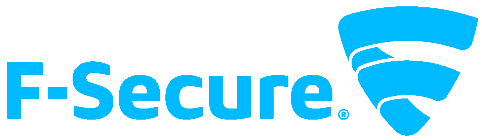 改版履歴はじめに本書では、「エフセキュア PCプロテクションプラス」を利用する場合の説明をします。尚、本文中に使用されている画面は開発中のもので、正式版とは異なる場合があります。動作環境以下では、本製品の動作要件について説明いたします。対応OSWindows Vista(32bit/64bit)　全エディションWindows 7 (32bit/64bit) 　全エディションWindows 8/8.1(32bit/64bit)　全エディション(ARM CPUは未対応)Windows 10(32bit/64bit)　全エディション(ARM CPUは未対応)※ 各OSは、最新のサービスパックの適用をお願いします。対応ハードウェアプロセッサー　　Intel Pentium4 2GHz以上メモリ　　　　　1GB以上(2GB以上推奨)ディスク　　　　1.2GB以上の空き容量インストール以下では、製品のインストール手順についての説明をします。事前準備ご使用のコンピュータから「ウィルス対策ソフト」「スパイウェア対策ソフト」「ファイアウォールのプログラム」などをすべて事前にアンインストールしてください。これらのアンインストール方法については、各製品のマニュアルを参照してください。先の1.1で述べた対応OSに本製品のインストールをいたします。PCプロテクションプラスのインストールインストールについて「PCプロテクションプラス」のインストーラをクリックするとインストールを開始します。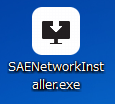 クリーンナップツールについてアプリケーションをインストール前にウイルス検査ツール[クリーンナップ ツール]が起動します。
[同意してスキャン]クリックするとスキャンが開始されます。　完了後[次へ]をクリックします。（省略することも可能ですが、スキャンを実施されることを推奨いたします。）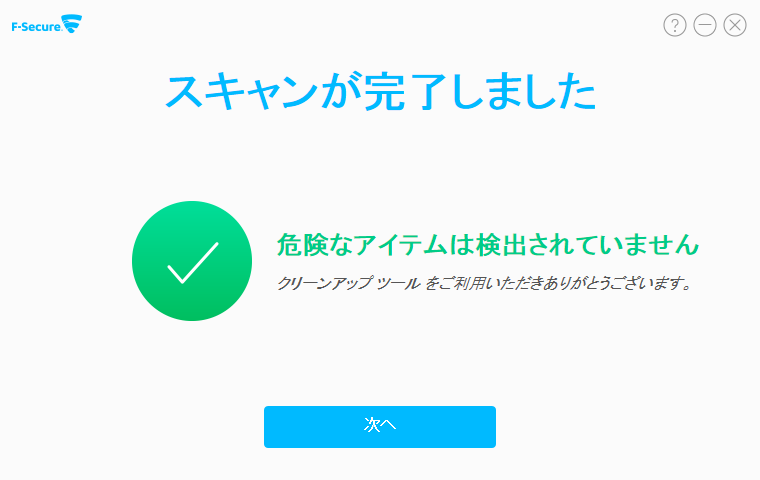 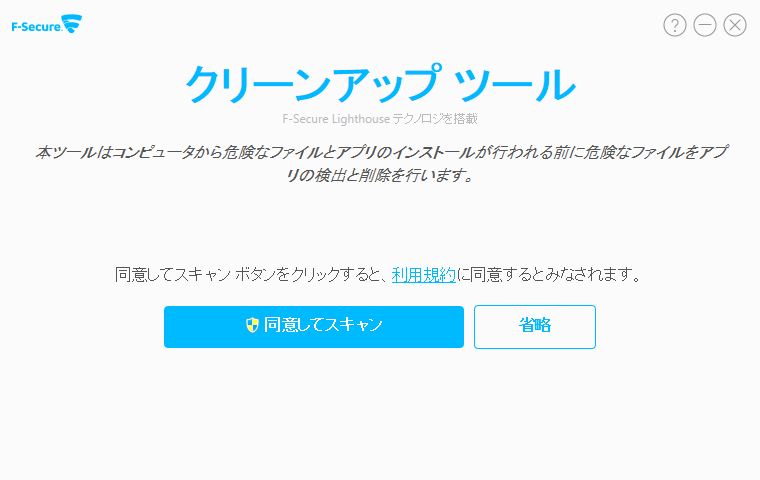 「F-Secureセットアップ」画面についてセットアップ画面が表示されますので、「ライセンスキーコード」を入力し、［次へ］ボタンをクリックします。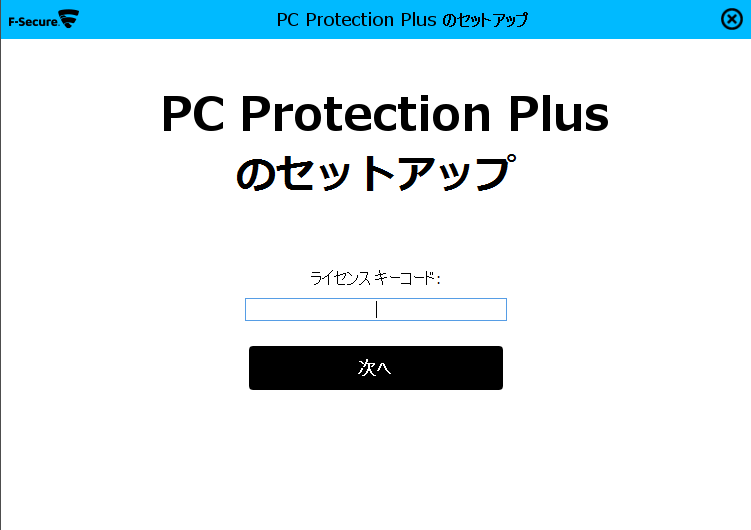 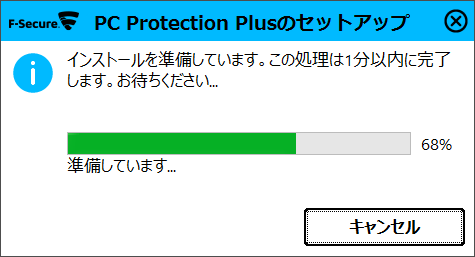 　　　　「使用許諾契約」をお読みになり、［同意してインストール］ボタンをクリックしてインストールを開始します。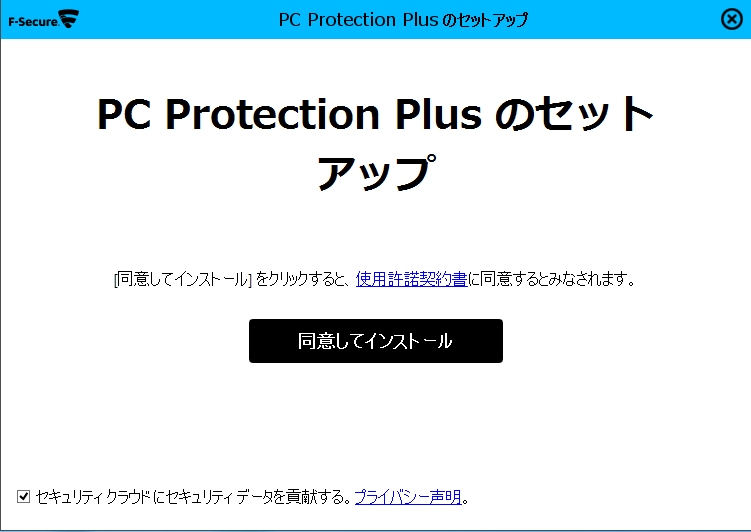 インストール実行製品のモジュールがダウンロードされ、インストールが行われます。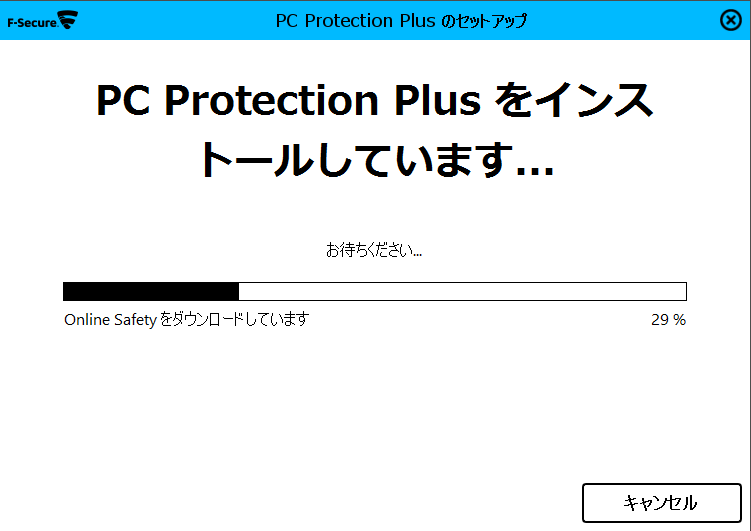 製品がネットワーク接続に問題の有無を確認し、下記画面を表示しますので、[閉じる]をクリックします。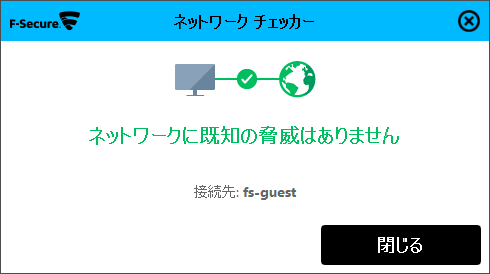 インストール完了「PCプロテクションが」が正常にインストールされた場合は、以下の「F-Secure」アイコンがデスクトップ上、またはシステムトレイに表示されますのでご確認ください。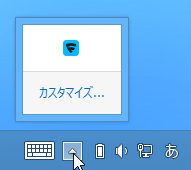 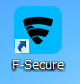 上記アイコンをクリックすると、デスクトップ上に以下のメイン画面が表示されますのでご確認ください。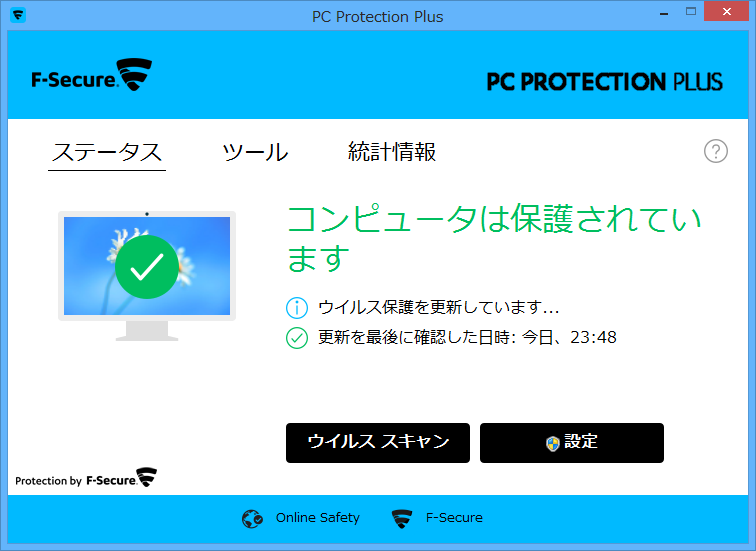 再起動を促す画面は表示されない場合がありますが、インストール後はパソコンの再起動を推奨します。以上でインストールは完了です。履歴リビジョンリリース日初版1.0.02016/3/16